Pečovatelská služba Deblín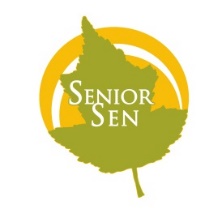 Deblín 300, 664 75 DeblínVeřejný závazekUmožnit člověku v obtížné zdravotní a sociální situaci žít v důstojných podmínkách způsobem, který se nejvíce podobá způsobu, jímž žil doposud.Zajistit klientovi důstojný a plnohodnotný život v jeho přirozeném prostředí.Poslání služby je:prodloužit setrvání člověka ve vlastním domácím prostředí a v prostředí s přirozenými vztahovými kontakty, rozvíjet důstojný život klientaposkytovat odbornou pomoc a podporu, podle individuálních potřeb uživatelepomáhat starým a zdravotně postiženým občanům obstarat nutné práce v domácnosti, osobní péči a další životní potřebypéči o klienty přizpůsobit jejich potřebám, věku, stavu, individualitěvyužívat přirozené sociální sítě klienta, zapojit do péče rodinu, přátele nebo známé.Službou chceme dosáhnout spokojenosti klienta a jeho setrvání v přirozeném domácím prostředí, naplnění jeho představ a cílů.Okruh osob, kterým je služba poskytována:osoby s chronickým duševním onemocněním,osoby s chronickým onemocněním,osoby se zdravotním postižením,senioři.Cíle pečovatelské služby:Umožnit uživatelům zachovat si v maximální možné míře svůj dosavadní způsob života bez nutnosti odcházet do zařízení pobytových sociálních služeb, případně odchod do těchto zařízení oddálit.Posilovat sociální začleňování uživatelů.Umožnit důstojné dožití v domácnosti.Dílčí cíle do roku 2019	Vyhledávat aktivně občany, kteří potřebují pomoc druhé osoby a nabídnout jim možnost využít PSD, odpovídá vedoucí domu/služby a sociální pracovnice.Rozšíření nabídky služeb o půjčovnu kompenzačních pomůcek pro naše klienty, odpovídá vedoucí domu/služby a sociální pracovnice.Seznamování obyvatel Deblína a okolí s pečovatelskou službou      
možnostmi jejího využívání s cílem rozšiřování služby, odpovídá vedoucí domu/služby a sociální pracovnice.Rozvoj aktivizačních činnosti pro klienty v terénu ve spolupráci s Chráněným bydlením Deblín, odpovídá sociální pracovnice.Dlouhodobými cíli sociální služby do roku 2021 jsou zejména:Soustavné sledování požadavků klientů na služby vzhledem ke změnámzdravotního stavu a sociální situace, odpovídá sociální pracovnice, klíčoví pracovníci. Průběžné seznamování klientů se změnami právních předpisů v sociálníchslužbách, odpovídá sociální pracovnice.Cílevědomé zvyšování odborné úrovně všech zaměstnanců, absolvování výměnných stáží, odpovídá vedoucí domu/služby.Informování veřejnosti o změnách v poskytování sociální služby v návaznosti na platnou legislativu, odpovídá sociální pracovnice.Zásady poskytovaní služebRespektování potřeb klienta - potřeby klienta jsou  zohledněna v individuální přání, které je zaznamenáno v individuálním plánu klienta. Individuální plán se pravidelně aktualizuje.Udržení samostatnosti klienta - umožnit, aby klient v rámci svých možností zůstal co nejdéle soběstačný, aby dokázal sám rozhodovat o využívání nabízených služeb.Aktivizace klienta - dle zdravotního stavu a možností klienta.Partnerství – společně nastavovat s klientem služby, které potřebuje, partnerský a rovnocenný přístup, minimalizovat závislost na sociální službě. Přizpůsobení se potřebám klienta - nastavovat sociální službu, tak aby naplňovala potřeby klientů.